(Complete this form with your supervisor and return to Human Resources)Tick the boxes as each topic is covered.I fully understand what has been presented to me, and give my personal commitment to actively participate and comply with all relevant regulations, policies, procedures, and instructions while I am onsite or representing the company.Department:City of Nanaimo 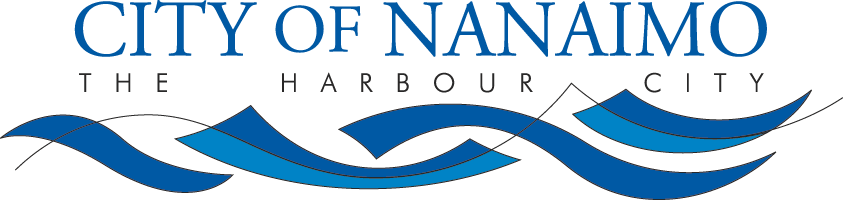 Subject:Asphalt Recycler Unit Training ChecklistEmployee Name:Employee Name:Department:Trainer:Worksite:Pre-Set Up Checklist:Worker has read and fully understands Safework procedureWorker has on appropriate PPEWorker has read and understands operation instructionsWorker has been trained by a competent operatorProcedure Checklist:Worker performs correct pre-operation checkWorker sets up safe work zoneWorker operates recycler in the correct mannerWorker takes all safety precautionsWorker shuts down recycler correctlyTrainer Comments: _____________________________________________________Training Complete  (YES)/(NO) if no explain:  Worker Signature:Date:TrainerSignature:Date:Revised: Approved by: Brian Denbigh 